CONFERENCE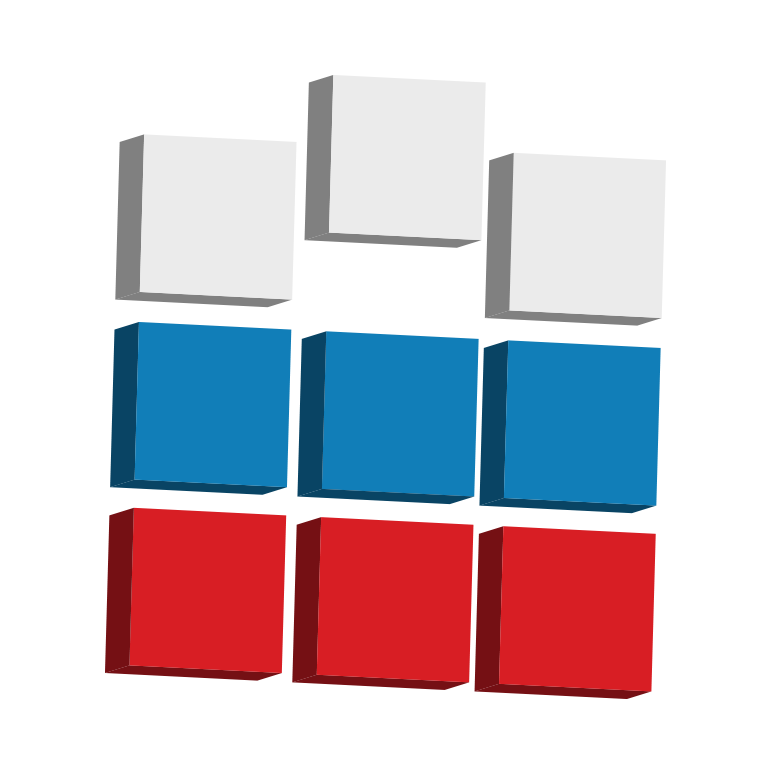 «DEVELOPMENT OF PRODUCTION AND USE OF COMPOSITE MATERIALS (COMPOSITES) AND COMPOSITE PRODUCTS 
IN ST. PETERSBURG»10–12 September 2019 St. Petersburg, LenExpo Fairgrounds, pavilion 4Dear Sirs!10–12 Septembe 2019 the Committee on Industrial Policy, Innovation and Trade of St. Petersburg holds the Conference «Development of Production and Use of Composite Materials (Composites) and Composite Products in St. Petersburg».The conference is designed to become a platform for the exchange of experience, discussion by leading scientists and specialists of the current situation and development in the field of production and use of composite materials, promotion of innovative products of the composite industry in Russia and in St. Petersburg.The program of the Conference is included:plenary session «Innovative composite materials - the practice and the basis of the industry and the urban environment of the future»;panel discussion «Necessity and prospects of creating innovative scientific and technical centers – Russian technology valleys»;panel session «Experience and prospects of composite shipbuilding. Barriers and achievements»;panel session «Human capital as an important part of the composite industry: features, opportunities, trends in training and raising the level of skills»;round table meeting «Prospects for composite materials using: the Arctic, oil and gas production, mining industry, import substitution and high-tech»;round table meeting «International and interregional partnership, clustering and cooperation: the main factors for the successful development of the composite industry»;round table meeting «Composites in construction, transport infrastructure and urban economy»;round table meeting «Export and investment potential of Russian manufacturers of composite materials and products. State Support»;round table meeting «Research, composite chemistry and production technologies: problems and prospects»;seminar «The best available technologies as a factor in the innovation of the composite industry and increasing the competitiveness of product. Modern requirements of environmental policy»;seminar «Composite materials and products in transport and Russian Railways. Investments and prospects»;Parade of projects: competition for the best projects in the composite industry.Participation in the Conference will allow you to assess the status of Russian composite industry, establish new contacts, get acquainted with the latest developments and experience in their effective implementation.Organizer:Committee on Industrial Policy, Innovation and Trade of St. Petersburg Conference partners:WE INVITE YOU TO TAKE PART IN THE CONFERENCE! Contact person: Igor Menshikov, tel. +7 (812) 320 8097, e-mail: menshikov@restec.ruPre-registration is carried out until September 6 at the website: http://composite-forum.ru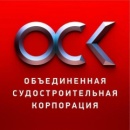 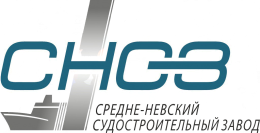 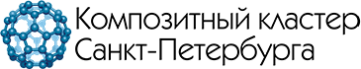 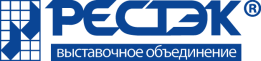 